附件1：学生生源绑定及校对步骤关注“广东大学生就业创业”微信公众号——点击“办事大厅”跳转至小程序——选择“个人信息”功能——按照系统提示依次填写学校、个人、其他三部分信息，填写完毕后点击“提交”。“广东大学生就业创业”微信公众号二维码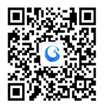 